This application is submitted to:CONFIDENTIAL /PROPRIETARYCalifornia Participating PhysicianApplication, herein, this Healthcare Organization 11 As used in the Information release/Acknowledgment Section of this application, the term “this Healthcare Organization” shall refer to the entity to which this application is submitted as identified above     2 This information will be used for consumer purposes only.Physician Name:Physician Name:   	Physician Name:   	.Physician Name:   	Physician Name:   	Physician Name:   	Physician Signature_ 		_Date	(Stamped Signature Is Not Acceptable)Physician Name:	.INFORMATION RELEASE/ACKNOWLEDGMENTSI hereby consent to the disclosure, inspection and copying of information and documents relating to my credentials, qualifications and I hereby consent to the disclosure, inspection and copying of information and documents relating to my credentials, qualifications and performance ("credentialing information") by and between "this Healthcare Organization" and other Healthcare Organizations (e.g., hospital medical staffs, medical groups,  independent practice associations{IPAs}, -health maintenance organizations {HMOs}, preferred provider organizations {PPOs}, other health delivery systems or entities, medical societies, professional associations, medical school faculty positions, training programs, professional liability insurance companies {with respect to certification of coverage and claim history}, licensing authorities, and businesses and individuals acting as their agents collectively "Healthcare Organizations,") for the purpose of evaluating this application and any recredentialing application regarding my professional training, experience, character, conduct and judgment, ethics and ability to work with others. In this regard, the utmost care shall be taken to safeguard the privacy of patients and the confidentiality of patient records, and to protect credentialing information from being further disclosed.3I am informed and acknowledge that federal and state laws provide immunity protections to certain individuals and entities for their acts and/or communications in connection with evaluating the qualifications of healthcare providers. I hereby release all persons and entities, including this HealthcareOrganization, engaged in quality assessment, peer review and credentialing on behalf of this Healthcare Organization, and all persons and entities providing credentialing information to such representatives of this Healthcare Organization, from any liability they might incur for their acts and/or communicationsin connection with evaluation of my qualifications for participation in this Healthcare Organization, to the extent that those acts and/or communications are protected by state or federal law.I understand that I shall be afforded such fair procedures with respect to my participation in this Healthcare Organization as may be required by state and federal law and regulation, including but not limited to, California Business and Professional Code Section 809 et seq, if applicable.I the undersigned and agree that I, as an applicant, have the burden of producing adequate information for proper evaluation of my professional competence, character, ethics and other qualifications and for resolving any doubt about such qualifications.During such time as this application is being processed, I agree to update the application should there be any change in the information providedIn addition to any notice required by any contract with a Healthcare Organization, I agree to notify this Healthcare Organization immediately in writing of the occurrence of any of the following: (i) the unstayed suspension, revocation or nonrenewal of my license to practice medicine in California; (ii) any suspension, revocation or nonrenewal of my DEA or other controlled substances registration; or (iii) any cancellation or nonrenewal of my professional liability insurance coverage.I further agree to notify this Healthcare Organization in writing, promptly and no later than fourteen (14) calendar days from the occurrence of any of the following: (i) receipt of written notice of any adverse action against me by the Medical Board of California taken or pending, including but not limited to, any accusation filed, temporary restraining order, or imposition of any interim suspension, probation or limitations affecting my license to practice  medicine; or (ii) any adverse action against me by any Healthcare Organization which has resulted in the filing of a Section 805 report with the Medical Board of California, or a report with the National Practitioner Data Bank; or (iii) the denial, revocation, suspension reduction, limitation, nonrenewal or voluntary relinquishment by registration of my medical staff membership or clinical privileges at any Healthcare Organization; or (iv) any material   reduction in my professional liability insurance coverage; or (v) my receipt of written notice of any legal action against me, including, without limitation,   ant filed and served malpractice suite or arbitration action; or (vi) my conviction of any criminal law (excluding minor traffic violations); or (vii) my receipt of written notice of any adverse action against me under the Medicare or Medicaid programs, including, but not limited to, fraud and abuse proceedings or convictions.I hereby affirm that the information submitted in this application and any addenda thereto (including my curriculum vitae if attached) is true, current, correct, and complete to the best of my knowledge and belief and is furnished in good faith. I understand that material omissions or misrepresentations may result in denial of my application or termination of my privileges, employment or physician participation agreement. A photocopy of this document shall be as effective as the original, however, original signatures and current dates are required on pages 7 and 8.Print Name Here: 	Signature	Date_ 	(Stamped Signature Is Not Acceptable)3The intent of this release is to apply at a minimum, protection comparable to those available in California to any action, regardless of where such action is brought.Physician Name:   	This Application and Addenda A and B were created and are endorsed by:Addenda Submitting (Please check the following):	• American Medical Group Association - (310/430-1191x223)California Association of Health Plans - (916/552-2910)D Addendum A - Health Plan and IPA/Medical Group	•  California Healthcare Association - (916/552-7574)D Addendum B - Professional Liability Action Explanatio •  California Medical Association - (415/882-3368)Individual healthcare organizations may request additional information or attach supplements to this form.  They are not part of the California Participation Physician Application nor have they been endorsed by the above organizations. Any questions about supplements should be addressed to the healthcare organization from which it was provided.Physician Name:	_.HOSPITAL SERVICES CORPORATION CREDENTIALS VERIFICATION SERVICEDESIGNATION AND AUTHORIZATION FOR RELEASE AND REDISCLOSURE OF INFORMATION(“Release”)Authority to Release:  I have applied to participate as a provider for  	Print the names of all organizations to which you are applying.and its authorized representatives (hereafter “Health Care Entity”) which has designated Hospital Services Corporation’s Credentials Verification Service (“HSC”) as their agent. I consent to complete disclosure by the recipient of this release to HSC of all relevant information pertaining to my professional qualifications, moral character, physical and mental health (hereinafter “qualifications”). I authorize the recipient to make available and/or disclose to HSC all such information in its files from any university, professional school, licensing authority, accreditation board, hospital, physician, dentist, professional society, insurance carrier, law enforcement agency, military service, or any other person or entity deemed necessary or appropriate in the investigation and processing of my application.I request and authorize the recipient to release the requested information and I expressly waive any claim of privilege or privacy with respect to the released information bearing on my admission to, retention or termination of medical staff appointment or clinical privileges. I release and discharge HSC, the Health Care Entity and the medical, dental, podiatry and ancillary staffs or panels, credentials committees, administrators, review and approval boards or committees, governing boards, whether or not designated by these titles, and their agents, servants or employees authorized by representatives and all other persons or entities supplying information to them from liability or claims of any kind or character in any way arising out of inquiries concerning me or disclosures made in good faith in connection with my application for appointment to the Health Care Entity’s Medical Staff or Provider Panel.Authority to Redisclose:  Unless I have denied authority by initialing here	, I authorize the Health Care Entity, the Health Care Entity’s Authorized Representatives, and HSC to redisclose information concerning my qualifications, or credentials and privileges to third parties who have a need to know the information (1) based upon state or federal laws or regulations, or (2) pursuant to any health care provider agreement to which I am or will be a party and in which I have an interest as an individual health care provider, or (3) to participate in the common recredentials program, if applicable.This Release does not authorize HSC to disclose information about my qualifications to any claimant. If a claimant requests information from HSC about me or if a subpoena duces tecum is served upon HSC seeking information about me, which is in HSC’s possession, I understand I will be notified immediately. If I direct HSC to resist the subpoena, I hereby agree to indemnify and hold harmless HSC, its officers, directors, employees and agents for all attorney fees, costs, fines, and expenses incurred in resisting the subpoena at my request.This authorization is limited to the acquisition and disclosure of information required by state or federal law, and information which is acquired or disclosed pursuant to activities protected by the state’s Review Organizational Immunity Act and the Health Care Quality Improvement Act of 1986. A photocopy of this Designation and Authorization for release and redisclosure of information shall be considered by the recipient to be a signed original, as long as it is transmitted to the recipient by HSC and is received within five years of its date.The certain definitions used in this Release and set forth on the following page of this application are incorporated by reference. I understand that I may withdraw or modify this authorization at any time in writing by submitting a written request to HSC. PHOTOCOPY BOTH PAGES OF THIS FORM.Signature stamps and date stamps are not acceptable.Applicant SignaturePrinted Name                                                                                    Date   (do not type)Please fax or e-mail this completed form to:Hospital Services Corporation Credentials Verification Services Toll Free: (866) 908-0070 x2006Facsimile: (505) 346-0287 Email: credentialing@nmhsc.com DEFINITIONS of terms used in this Designation and Authorization for Release and Redisclosure of information. “Health Care Entity” is the Health Care Entity on the front of this form.The “Health Care Entity’s Authorized Representatives” include any management or quality assurance companies hired by the Health Care Entity or HSC; the Health Care Entity’s Board, staffs, committees, CEO, administrator medical director or other employees of the Health Care Entity whose performance of duties requires access to information about my qualifications; consultants whose contract with the Health Care Entity requires access to information about my qualifications; any independent credentialing services including HSC; and the Health Care Entity’s attorneys and insurers.“Credentials and Privileges” means all information regarding my qualifications, my standing with the Health Care Entity, and my right to provide healthcare services at or through the Healthcare Entity. It also includes any limitations imposed upon my right to provide healthcare services and any final disciplinary action taken by the Health Care Entity with regard to my provision of healthcare services at or through the Healthcare Entity.“Credentialing Verification Service” is the service operated by Hospital Services Corporation. HSC may be required as a condition of certification by the National Committee for Quality Assurance (NCQA) to permit audits of HSC’s system. The person providing this Release acknowledges that these audits are conducted solely for the purpose of certifying the credentialing verification service, and all information utilized by the NCQA is treated as confidential.“Claimant” means any person, guardian, or personal representative who is asserting an administrative or legal claim against the person providing this release based in whole or in part upon allegations that the person providing this release has violated any state or federal law or regulation or has committed medical malpractice.“Medical Staff or Provider Panel” is to be interpreted broadly to include any group of healthcare providers howsoever designated, who are authorized to provide healthcare services to patients, insureds, beneficiaries, members, or enrollees of a healthcare plan.“Third Parties who have a need to know” include, but are not limited to governmental agencies and boards; organizations, associations, partnerships, corporations; other hospitals and clinics; managed  care organizations (“MCO’s”), Independent Practice Associations (“IPA’s”), Managed Service Organizations (“MSO’s”), Physician Hospital Organizations (“PHO’s”), Preferred Provider Organizations (“PPO’s”), Health Maintenance Organizations (“HMO’s”), medical foundations, insurance underwriters, employer or employee sponsored ERISA health plans, health care alliances, or others with whom I am negotiating a health care provider agreement, presently have a health care provider agreement or with whom the Health Care Entity identified on the front page of this authorization (or the Health Care Entity’s Authorized Representatives) is negotiating a health care provider agreement or has health care provider agreement in which I have or will acquire an interest.“Common Recredentials Program” has been developed to allow this application to be utilized for multiple requesting customers to both expedite processing and reduce provider paperwork.CONFIDENTIAL/PROPRIETARYCalifornia Participating Physician ApplicationAddendum AHealth Plans and IPA’s/Medical GroupsThis Addendum is submitted to:	herein, this Healthcare Organization. 11The term “this Healthcare Organization” shall refer to the entity to which this Addendum is submitted as identified above.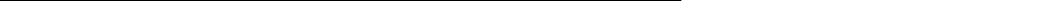 Local	Regional	Conscious Sedation	General	None	Other (please specify)   	Has your office received any of the following accreditations, certifications or licensures?American Association for Accreditation of Ambulatory Surgery Facilities (AAAASF) California Department of Health Services LicensureInstitute for Medical Quality-Accreditation Association for Ambulatory Health Care (IMQ-AAAHC) Medicare CertificationThe Medical Quality Commission (TMQC) Other	_OFFICE HOURS - Please indicate the hours your office is open:Monday	Tuesday	Wednesday	Thursday	Friday	Saturday	Sunday	HolidaysCOVERAGE OF PRACTICE  (List your answering service and covering physicians by name.  Attach additional sheets if necessary)Answering Service Company:	Phone Number:   (	)	Fax Number:   (	)Mailing Address:	City:State:	ZIP:Covering Physician's Name:	Telephone Number:   (	)Covering Physician's Name:	Telephone Number:   (	)Covering Physician's Name:	Telephone Number:   (	)Covering Physician's Name:	Telephone Number:   (	)If you do not have hospital privileges, please provide written plan for continuity of care:I certify that the information in this document and any attached documents is true and correct.Print Name Here:   	Physician Signature:	Date:  	 (Stamped Signature Is Not Acceptable)CONFIDENTIAL/PROPRIETARY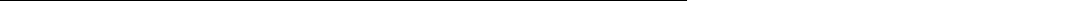 California Participating Physician ApplicationAddendum BProfessional Liability Action ExplanationThis Addendum is submitted to	herein, this Healthcare Organization 1.1 As used in the Information Release section of this Addendum, the term “this Healthcare Organization” shall refer to the entity to which this Addendum is submitted as identified above.SUMMARYI certify that the information in this document and any attached documents is true and correct. I agree that "this Healthcare Organization", its representatives, and any individuals or entities providing information to this Healthcare Organization in good faith shall not be liable, to the fullest extent provided by law, for any act or occasion related to the evaluation or verification contained in this document, which is part of the California Participating Physician Application. In order for participating healthcare organizations to evaluate my application for participation in and/or my continued participation in those organizations, I hereby give permission to release to this Healthcare Organization information abut my medical malpractice insurance coverage and malpractice claims history. This authorization is expressly contingent upon my understanding that the information provided will be maintained in a confidential manner and will be shared only in the context of legitimate credentialing and peer review activities. This authorization is valid unless and until it is revoked by me in writing. I authorize the attorneys listed on Page 1 to discuss any information regarding this case with “this Healthcare Organization.”Print Name Here:   	Physician Signature	Date: 	 (Stamped Signature Is Not Acceptable)CONFIDENTIAL/PROPRIETARYCalifornia Participating Physician ApplicationAddendum CI attest to the fact all of the information submitted by me in this document are true and correct to the best of my knowledge and belief.  I fully understand that any significant misstatement in, or omission from the application may constitute cause for denial of participation or cause for summary dismissal.Provider Name	DateSignatureCalifornia Participating Physician Application – 05/97Physician Name:   	1NATIONAL MEDICAL ASSOCIATION CREDENTIALING APPLICATIONY	Please type or print legibly using black or blue inkY	Complete application in its entiretyY	Write NIA if not applicableY	Use an additional sheet if more space is neededY	Fax to: (310) 532-6043 * Questions: Call (800) 684-3211 or (310) 532-6614DEMOGRAPHIC DATAEDUCATION AND TRAININGLICENSUREINFORMATION RELEASE/ACKNOWLEDGMENTSI hereby consent to the disclosure, inspection and copying of information and documents relating to my credentials and performance ("credentialing information") by and between the "National Medical Association" and other Healthcare organizations (e.g. hospital, medical staffs, medical groups, independent practice associations (IPA's) health maintenance organizations (HMO's) preferred provider organizations (PPO's) other health delivery systems or entities, medical societies, professional associations, medical school faculty positions, training programs, professional liability insurance companies (with respect to certification of coverage and claims history) licensing authorities, and business and individuals acting as their agents collectively for the purpose of evaluating this application and any recredentialing application regarding my professional training, experience, character, conduct and judgments and ability to work with others. In this regard, the utmost care shall be taken to safeguard the privacy of patients and the confidentiality of patient records and to protect credentialing information from being further disclosed.I am informed and acknowledge that federal and state laws provide immunity protections to certain individuals and entities for their acts and/or communications in connection with evaluating the qualifications of healthcare providers. I hereby release all persons and entities, including this Healthcare Organization, engaged in quality assessment peer review and credentialing on behalf of this Healthcare organization, and all persons and entities providing credentialing information to such representatives of this Healthcare organization, from any liability they might incur for their acts and/or communications in connection with evaluation of my qualifications for participation in this Healthcare Organization, to the extent that those acts and/or communications are protected by state or federal laws.I hereby affirm that the information submitted in this application and any addenda thereto, including my curriculum vitae, (if attached) is true, current, correct and complete to the best of my knowledge and belief, and is furnished in good faith. I understand that the material omission or misrepresentations may result in denial of my application or termination of my privileges, employment or  participation agreement. A photocopy of this document shall be as effective as the original.Print Name:                                                              Physician Signature:                                                                     Date:          (Stamped Signature is not acceptable)I. INSTRUCTIONSI. INSTRUCTIONSI. INSTRUCTIONSI. INSTRUCTIONSI. INSTRUCTIONSI. INSTRUCTIONSThis form should be typed or legibly printed in black or blue ink. If more space is needed than provided on original, attach additional sheets andThis form should be typed or legibly printed in black or blue ink. If more space is needed than provided on original, attach additional sheets andThis form should be typed or legibly printed in black or blue ink. If more space is needed than provided on original, attach additional sheets andThis form should be typed or legibly printed in black or blue ink. If more space is needed than provided on original, attach additional sheets andThis form should be typed or legibly printed in black or blue ink. If more space is needed than provided on original, attach additional sheets andThis form should be typed or legibly printed in black or blue ink. If more space is needed than provided on original, attach additional sheets andreference the question being answered. Please do not use abbreviations. Current copies of the following documents must be submitted with thisreference the question being answered. Please do not use abbreviations. Current copies of the following documents must be submitted with thisreference the question being answered. Please do not use abbreviations. Current copies of the following documents must be submitted with thisreference the question being answered. Please do not use abbreviations. Current copies of the following documents must be submitted with thisreference the question being answered. Please do not use abbreviations. Current copies of the following documents must be submitted with thisreference the question being answered. Please do not use abbreviations. Current copies of the following documents must be submitted with thisapplication:application:application:application:application:application:State Medical License (s)State Medical License (s)Face Sheet of Professional Liability Policy or CertificationFace Sheet of Professional Liability Policy or CertificationFace Sheet of Professional Liability Policy or CertificationFace Sheet of Professional Liability Policy or CertificationDEA CertificateCurriculum VitaeBoard Certification (if applicable)Board Certification (if applicable)ECFMG (if applicable)II. IDENTIFYING INFORMATIONII. IDENTIFYING INFORMATIONII. IDENTIFYING INFORMATIONII. IDENTIFYING INFORMATIONII. IDENTIFYING INFORMATIONII. IDENTIFYING INFORMATIONLast Name:First:Middle:Is there any other name under which you have been known? Name (s)Is there any other name under which you have been known? Name (s)Is there any other name under which you have been known? Name (s)Is there any other name under which you have been known? Name (s)Is there any other name under which you have been known? Name (s)Is there any other name under which you have been known? Name (s)Home Mailing Address:City:State:ZIP:Home Telephone Number:E-Mail Address:Home Fax Number:Pager Number:Birth Date:Birth Place (City/State/Country):Citizenship (If not a United States citizen, please include copy of Alien Registration Card).Citizenship (If not a United States citizen, please include copy of Alien Registration Card).Citizenship (If not a United States citizen, please include copy of Alien Registration Card).Citizenship (If not a United States citizen, please include copy of Alien Registration Card).Social Security No.:Gender :D  MaleD	FemaleSpecialty:Race/Ethnicity 2 (voluntary):Race/Ethnicity 2 (voluntary):Race/Ethnicity 2 (voluntary):Subspecialties:Subspecialties:Subspecialties:Subspecialties:Subspecialties:Subspecialties:III. PRACTICE INFORMATIONIII. PRACTICE INFORMATIONIII. PRACTICE INFORMATIONIII. PRACTICE INFORMATIONIII. PRACTICE INFORMATIONIII. PRACTICE INFORMATIONPractice Name (if applicable):Practice Name (if applicable):Department Name (If Hospital Based):Department Name (If Hospital Based):Department Name (If Hospital Based):Primary Office Street Address:Primary Office Street Address:City:State:ZIP:Telephone Number:Fax Number:Fax Number:Office Manager/Administrator:Office Manager/Administrator:Telephone Number: (	)Telephone Number: (	)Telephone Number: (	)Fax Number: (	)Fax Number: (	)Fax Number: (	)Fax Number: (	)Fax Number: (	)Fax Number: (	)Name Affiliated with Tax ID Number:Name Affiliated with Tax ID Number:Federal Tax ID Number:Federal Tax ID Number:Federal Tax ID Number:Secondary Office Street Address:Secondary Office Street Address:Secondary Office Street Address:Secondary Office Street Address:Secondary Office Street Address:Secondary Office Street Address:City:City:City:City:Secondary Office Street Address:Secondary Office Street Address:Secondary Office Street Address:Secondary Office Street Address:Secondary Office Street Address:Secondary Office Street Address:State:State:ZIP:ZIP:Office Manager/Administrator:Office Manager/Administrator:Office Manager/Administrator:Office Manager/Administrator:Office Manager/Administrator:Office Manager/Administrator:Telephone Number: (	)Telephone Number: (	)Telephone Number: (	)Telephone Number: (	)Office Manager/Administrator:Office Manager/Administrator:Office Manager/Administrator:Office Manager/Administrator:Office Manager/Administrator:Office Manager/Administrator:Fax Number: (	)Fax Number: (	)Fax Number: (	)Fax Number: (	)Name Affiliated with Tax ID Number:Name Affiliated with Tax ID Number:Name Affiliated with Tax ID Number:Name Affiliated with Tax ID Number:Name Affiliated with Tax ID Number:Name Affiliated with Tax ID Number:Federal Tax ID Number:Federal Tax ID Number:Federal Tax ID Number:Federal Tax ID Number:Teriary Office Street Address:Teriary Office Street Address:Teriary Office Street Address:Teriary Office Street Address:Teriary Office Street Address:Teriary Office Street Address:City:City:City:City:Teriary Office Street Address:Teriary Office Street Address:Teriary Office Street Address:Teriary Office Street Address:Teriary Office Street Address:Teriary Office Street Address:State:State:ZIP:ZIP:Office Manager/Administrator:Office Manager/Administrator:Office Manager/Administrator:Office Manager/Administrator:Office Manager/Administrator:Office Manager/Administrator:Telephone Number: (	)Telephone Number: (	)Telephone Number: (	)Telephone Number: (	)Office Manager/Administrator:Office Manager/Administrator:Office Manager/Administrator:Office Manager/Administrator:Office Manager/Administrator:Office Manager/Administrator:Fax Number: (	)Fax Number: (	)Fax Number: (	)Fax Number: (	)Name Affiliated with Tax ID Number:Name Affiliated with Tax ID Number:Name Affiliated with Tax ID Number:Name Affiliated with Tax ID Number:Name Affiliated with Tax ID Number:Name Affiliated with Tax ID Number:Federal Tax ID Number:Federal Tax ID Number:Federal Tax ID Number:Federal Tax ID Number:Other Medical Interests in Practice, Research, etc.:Other Medical Interests in Practice, Research, etc.:Other Medical Interests in Practice, Research, etc.:Other Medical Interests in Practice, Research, etc.:Other Medical Interests in Practice, Research, etc.:Other Medical Interests in Practice, Research, etc.:Other Medical Interests in Practice, Research, etc.:Other Medical Interests in Practice, Research, etc.:Other Medical Interests in Practice, Research, etc.:Other Medical Interests in Practice, Research, etc.:IV. PREMEDICAL EDUCATION (Attach additional sheets if necessary. Reference This Section Number and Title)IV. PREMEDICAL EDUCATION (Attach additional sheets if necessary. Reference This Section Number and Title)IV. PREMEDICAL EDUCATION (Attach additional sheets if necessary. Reference This Section Number and Title)IV. PREMEDICAL EDUCATION (Attach additional sheets if necessary. Reference This Section Number and Title)IV. PREMEDICAL EDUCATION (Attach additional sheets if necessary. Reference This Section Number and Title)IV. PREMEDICAL EDUCATION (Attach additional sheets if necessary. Reference This Section Number and Title)IV. PREMEDICAL EDUCATION (Attach additional sheets if necessary. Reference This Section Number and Title)IV. PREMEDICAL EDUCATION (Attach additional sheets if necessary. Reference This Section Number and Title)IV. PREMEDICAL EDUCATION (Attach additional sheets if necessary. Reference This Section Number and Title)College or University Name:College or University Name:Degree Received:Degree Received:Degree Received:Degree Received:Degree Received:Date of Graduation: (mm/yy)Date of Graduation: (mm/yy)Date of Graduation: (mm/yy)Mailing Address:Mailing Address:City:State: County:State: County:State: County:State: County:ZIP:ZIP:ZIP:V.   MEDICAL/PROFESSIONAL EDUCATION (Attach additional sheets if necessary. Reference This Section Number and Title)V.   MEDICAL/PROFESSIONAL EDUCATION (Attach additional sheets if necessary. Reference This Section Number and Title)V.   MEDICAL/PROFESSIONAL EDUCATION (Attach additional sheets if necessary. Reference This Section Number and Title)V.   MEDICAL/PROFESSIONAL EDUCATION (Attach additional sheets if necessary. Reference This Section Number and Title)V.   MEDICAL/PROFESSIONAL EDUCATION (Attach additional sheets if necessary. Reference This Section Number and Title)V.   MEDICAL/PROFESSIONAL EDUCATION (Attach additional sheets if necessary. Reference This Section Number and Title)V.   MEDICAL/PROFESSIONAL EDUCATION (Attach additional sheets if necessary. Reference This Section Number and Title)V.   MEDICAL/PROFESSIONAL EDUCATION (Attach additional sheets if necessary. Reference This Section Number and Title)V.   MEDICAL/PROFESSIONAL EDUCATION (Attach additional sheets if necessary. Reference This Section Number and Title)V.   MEDICAL/PROFESSIONAL EDUCATION (Attach additional sheets if necessary. Reference This Section Number and Title)Medical School:Medical School:Degree Received:Degree Received:Degree Received:Degree Received:Degree Received:Date of Graduation: (mm/yy)Date of Graduation: (mm/yy)Date of Graduation: (mm/yy)Mailing Address:Mailing Address:City:ColumbusCity:ColumbusCity:ColumbusState:State:ZIP:ZIP:ZIP:Medical/Professional School:Medical/Professional School:Degree Received:Degree Received:Degree Received:Degree Received:Degree Received:Date of Graduation:(mm/yy)Date of Graduation:(mm/yy)Date of Graduation:(mm/yy)Mailing Address:Mailing Address:City:City:City:City: County:City: County:ZIP:ZIP:ZIP:POSTGRADUATE TRAINING AND EXPERIENCEPOSTGRADUATE TRAINING AND EXPERIENCEPOSTGRADUATE TRAINING AND EXPERIENCEPOSTGRADUATE TRAINING AND EXPERIENCEPOSTGRADUATE TRAINING AND EXPERIENCEPOSTGRADUATE TRAINING AND EXPERIENCEPOSTGRADUATE TRAINING AND EXPERIENCEPOSTGRADUATE TRAINING AND EXPERIENCEPOSTGRADUATE TRAINING AND EXPERIENCEPOSTGRADUATE TRAINING AND EXPERIENCEVI. INTERNSHIP/PGYI (Attach additional sheets if necessary. Reference This Section Number and Title)VI. INTERNSHIP/PGYI (Attach additional sheets if necessary. Reference This Section Number and Title)VI. INTERNSHIP/PGYI (Attach additional sheets if necessary. Reference This Section Number and Title)VI. INTERNSHIP/PGYI (Attach additional sheets if necessary. Reference This Section Number and Title)VI. INTERNSHIP/PGYI (Attach additional sheets if necessary. Reference This Section Number and Title)VI. INTERNSHIP/PGYI (Attach additional sheets if necessary. Reference This Section Number and Title)VI. INTERNSHIP/PGYI (Attach additional sheets if necessary. Reference This Section Number and Title)VI. INTERNSHIP/PGYI (Attach additional sheets if necessary. Reference This Section Number and Title)VI. INTERNSHIP/PGYI (Attach additional sheets if necessary. Reference This Section Number and Title)VI. INTERNSHIP/PGYI (Attach additional sheets if necessary. Reference This Section Number and Title)Institution:Institution:Program Director:Program Director:Program Director:Program Director:Program Director:Program Director:Program Director:Program Director:Mailing Address:Mailing Address:Mailing Address:Mailing Address:Mailing Address:Mailing Address:Mailing Address:Mailing Address:Mailing Address:Mailing Address:City:State:Country:State:Country:State:Country:ZIP:ZIP:ZIP:ZIP:ZIP:ZIP:Type of Internship:Type of Internship:Type of Internship:Type of Internship:Type of Internship:Type of Internship:Type of Internship:Type of Internship:Type of Internship:Type of Internship:Specialty:From:(mm/yy)From:(mm/yy)From:(mm/yy)To:(mm/yy)To:(mm/yy)To:(mm/yy)To:(mm/yy)To:(mm/yy)To:(mm/yy)VII. RESIDENCIES/FELLOWSHIPS (Attach additional sheets if necessary.  Reference This Section Number and Title.)VII. RESIDENCIES/FELLOWSHIPS (Attach additional sheets if necessary.  Reference This Section Number and Title.)VII. RESIDENCIES/FELLOWSHIPS (Attach additional sheets if necessary.  Reference This Section Number and Title.)VII. RESIDENCIES/FELLOWSHIPS (Attach additional sheets if necessary.  Reference This Section Number and Title.)VII. RESIDENCIES/FELLOWSHIPS (Attach additional sheets if necessary.  Reference This Section Number and Title.)VII. RESIDENCIES/FELLOWSHIPS (Attach additional sheets if necessary.  Reference This Section Number and Title.)VII. RESIDENCIES/FELLOWSHIPS (Attach additional sheets if necessary.  Reference This Section Number and Title.)Include residencies, fellowships, preceptorships, teaching appointments (indicate whether clinical or academic), and postgraduate educationin chronological order, giving name, address, city and ZIP code, and dates. Include all programs you attended, whether or not completed.Include residencies, fellowships, preceptorships, teaching appointments (indicate whether clinical or academic), and postgraduate educationin chronological order, giving name, address, city and ZIP code, and dates. Include all programs you attended, whether or not completed.Include residencies, fellowships, preceptorships, teaching appointments (indicate whether clinical or academic), and postgraduate educationin chronological order, giving name, address, city and ZIP code, and dates. Include all programs you attended, whether or not completed.Include residencies, fellowships, preceptorships, teaching appointments (indicate whether clinical or academic), and postgraduate educationin chronological order, giving name, address, city and ZIP code, and dates. Include all programs you attended, whether or not completed.Include residencies, fellowships, preceptorships, teaching appointments (indicate whether clinical or academic), and postgraduate educationin chronological order, giving name, address, city and ZIP code, and dates. Include all programs you attended, whether or not completed.Include residencies, fellowships, preceptorships, teaching appointments (indicate whether clinical or academic), and postgraduate educationin chronological order, giving name, address, city and ZIP code, and dates. Include all programs you attended, whether or not completed.Include residencies, fellowships, preceptorships, teaching appointments (indicate whether clinical or academic), and postgraduate educationin chronological order, giving name, address, city and ZIP code, and dates. Include all programs you attended, whether or not completed.Institution:Institution:Institution:Institution:Program Director:Program Director:Program Director:Mailing Address:Mailing Address:City:City:State:County:State:County:ZIP:Type of Training (e.g. residency, etc.):Type of Training (e.g. residency, etc.):Specialty:Specialty:From:(mm/yy)From:(mm/yy)To:(mm/yy)Did you successfully complete the program?	D Yes	D No   (If "No", please explain on a separate sheet.)Did you successfully complete the program?	D Yes	D No   (If "No", please explain on a separate sheet.)Did you successfully complete the program?	D Yes	D No   (If "No", please explain on a separate sheet.)Did you successfully complete the program?	D Yes	D No   (If "No", please explain on a separate sheet.)Did you successfully complete the program?	D Yes	D No   (If "No", please explain on a separate sheet.)Did you successfully complete the program?	D Yes	D No   (If "No", please explain on a separate sheet.)Did you successfully complete the program?	D Yes	D No   (If "No", please explain on a separate sheet.)Institution:Institution:Institution:Institution:Program DirectorProgram DirectorProgram DirectorMailing Address:City:City:City:State: County:State: County:ZIP:Type of Training:Specialty:Specialty:Specialty:From:(mm/yy)From:(mm/yy)To:(mm/yy)Did you successfully complete the program?	D Yes	D No   (If "No", please explain on a separate sheet.)Did you successfully complete the program?	D Yes	D No   (If "No", please explain on a separate sheet.)Did you successfully complete the program?	D Yes	D No   (If "No", please explain on a separate sheet.)Did you successfully complete the program?	D Yes	D No   (If "No", please explain on a separate sheet.)Did you successfully complete the program?	D Yes	D No   (If "No", please explain on a separate sheet.)Did you successfully complete the program?	D Yes	D No   (If "No", please explain on a separate sheet.)Did you successfully complete the program?	D Yes	D No   (If "No", please explain on a separate sheet.)Institution:Institution:Institution:Institution:Program Director:Program Director:Program Director:Mailing Address:City:City:City:State:County:State:County:ZIP:Type of Training:Specialty:Specialty:Specialty:From:(mm/yy)From:(mm/yy)To:(mm/yy)Did you successfully complete the	D Yes	D No   (If "No", please explain on a separate sheet.)program?Did you successfully complete the	D Yes	D No   (If "No", please explain on a separate sheet.)program?Did you successfully complete the	D Yes	D No   (If "No", please explain on a separate sheet.)program?Did you successfully complete the	D Yes	D No   (If "No", please explain on a separate sheet.)program?Did you successfully complete the	D Yes	D No   (If "No", please explain on a separate sheet.)program?Did you successfully complete the	D Yes	D No   (If "No", please explain on a separate sheet.)program?Did you successfully complete the	D Yes	D No   (If "No", please explain on a separate sheet.)program?VIII. MEDICAL LICENSE/REGISTRATION (Remember to attach copies of documents)VIII. MEDICAL LICENSE/REGISTRATION (Remember to attach copies of documents)VIII. MEDICAL LICENSE/REGISTRATION (Remember to attach copies of documents)VIII. MEDICAL LICENSE/REGISTRATION (Remember to attach copies of documents)VIII. MEDICAL LICENSE/REGISTRATION (Remember to attach copies of documents)VIII. MEDICAL LICENSE/REGISTRATION (Remember to attach copies of documents)VIII. MEDICAL LICENSE/REGISTRATION (Remember to attach copies of documents)California State Medical License Number:California State Medical License Number:California State Medical License Number:Issue Date:Issue Date:Expiration Date:Expiration Date:Drug Enforcement Administration (DEA) Registration Number:Drug Enforcement Administration (DEA) Registration Number:Drug Enforcement Administration (DEA) Registration Number:Drug Enforcement Administration (DEA) Registration Number:Drug Enforcement Administration (DEA) Registration Number:Expiration Date:Expiration Date:Controlled Dangerous Substances Certificates (CDS) (if applicable):Controlled Dangerous Substances Certificates (CDS) (if applicable):Controlled Dangerous Substances Certificates (CDS) (if applicable):Controlled Dangerous Substances Certificates (CDS) (if applicable):Controlled Dangerous Substances Certificates (CDS) (if applicable):Expiration Date:Expiration Date:ECFMG Number (applicable to foreign graduates):ECFMG Number (applicable to foreign graduates):ECFMG Number (applicable to foreign graduates):ECFMG Number (applicable to foreign graduates):ECFMG Number (applicable to foreign graduates):Date Issued: Valid Through:Date Issued: Valid Through:Medicare UPIN/National Physician Identifier (NPI):Medicare UPIN/National Physician Identifier (NPI):Medicare UPIN/National Physician Identifier (NPI):MediCal/Medicaid Number:MediCal/Medicaid Number:MediCal/Medicaid Number:MediCal/Medicaid Number:IX. PROFESSIONAL LIABILITY  (Remember to attach copy of professional liability policy or certification face sheet)IX. PROFESSIONAL LIABILITY  (Remember to attach copy of professional liability policy or certification face sheet)IX. PROFESSIONAL LIABILITY  (Remember to attach copy of professional liability policy or certification face sheet)IX. PROFESSIONAL LIABILITY  (Remember to attach copy of professional liability policy or certification face sheet)IX. PROFESSIONAL LIABILITY  (Remember to attach copy of professional liability policy or certification face sheet)IX. PROFESSIONAL LIABILITY  (Remember to attach copy of professional liability policy or certification face sheet)IX. PROFESSIONAL LIABILITY  (Remember to attach copy of professional liability policy or certification face sheet)IX. PROFESSIONAL LIABILITY  (Remember to attach copy of professional liability policy or certification face sheet)IX. PROFESSIONAL LIABILITY  (Remember to attach copy of professional liability policy or certification face sheet)IX. PROFESSIONAL LIABILITY  (Remember to attach copy of professional liability policy or certification face sheet)IX. PROFESSIONAL LIABILITY  (Remember to attach copy of professional liability policy or certification face sheet)IX. PROFESSIONAL LIABILITY  (Remember to attach copy of professional liability policy or certification face sheet)IX. PROFESSIONAL LIABILITY  (Remember to attach copy of professional liability policy or certification face sheet)Current Insurance Carrier:Current Insurance Carrier:Current Insurance Carrier:Policy Number:Policy Number:Policy Number:Policy Number:Original Effective Date:Original Effective Date:Original Effective Date:Original Effective Date:Original Effective Date:Original Effective Date:Mailing Address:Mailing Address:Mailing Address:City:City:City:City:State:State:State:State:ZIP:ZIP:Per Claim Amount:Per Claim Amount:Per Claim Amount:Aggregate Amount:Aggregate Amount:Aggregate Amount:Aggregate Amount:Aggregate Amount:Expiration Date:Expiration Date:Expiration Date:Expiration Date:Expiration Date:Please explain any surcharges to your professional liability coverage on a separate sheet. Reference This Section Number and Title.Please explain any surcharges to your professional liability coverage on a separate sheet. Reference This Section Number and Title.Please explain any surcharges to your professional liability coverage on a separate sheet. Reference This Section Number and Title.Please explain any surcharges to your professional liability coverage on a separate sheet. Reference This Section Number and Title.Please explain any surcharges to your professional liability coverage on a separate sheet. Reference This Section Number and Title.Please explain any surcharges to your professional liability coverage on a separate sheet. Reference This Section Number and Title.Please explain any surcharges to your professional liability coverage on a separate sheet. Reference This Section Number and Title.Please explain any surcharges to your professional liability coverage on a separate sheet. Reference This Section Number and Title.Please explain any surcharges to your professional liability coverage on a separate sheet. Reference This Section Number and Title.Please explain any surcharges to your professional liability coverage on a separate sheet. Reference This Section Number and Title.Please explain any surcharges to your professional liability coverage on a separate sheet. Reference This Section Number and Title.Please explain any surcharges to your professional liability coverage on a separate sheet. Reference This Section Number and Title.Please explain any surcharges to your professional liability coverage on a separate sheet. Reference This Section Number and Title.Please list all of your professional liability carriers within the past seven years, other than the one listed above:Please list all of your professional liability carriers within the past seven years, other than the one listed above:Please list all of your professional liability carriers within the past seven years, other than the one listed above:Please list all of your professional liability carriers within the past seven years, other than the one listed above:Please list all of your professional liability carriers within the past seven years, other than the one listed above:Please list all of your professional liability carriers within the past seven years, other than the one listed above:Please list all of your professional liability carriers within the past seven years, other than the one listed above:Please list all of your professional liability carriers within the past seven years, other than the one listed above:Please list all of your professional liability carriers within the past seven years, other than the one listed above:Please list all of your professional liability carriers within the past seven years, other than the one listed above:Please list all of your professional liability carriers within the past seven years, other than the one listed above:Please list all of your professional liability carriers within the past seven years, other than the one listed above:Please list all of your professional liability carriers within the past seven years, other than the one listed above:Name of Carrier:Name of Carrier:Name of Carrier:Name of Carrier:Policy :Policy :From: (mm/yy)From: (mm/yy)From: (mm/yy)From: (mm/yy)From: (mm/yy)From: (mm/yy)To: (mm/yy)Mailing Address:Mailing Address:Mailing Address:Mailing Address:City:City:State:State:State:State:State:State:ZIP:Name of Carrier:Name of Carrier:Name of Carrier:Name of Carrier:Policy :Policy :From: (mm/yy)From: (mm/yy)From: (mm/yy)From: (mm/yy)From: (mm/yy)From: (mm/yy)To: (mm/yy)Mailing Address:Mailing Address:Mailing Address:Mailing Address:City:City:State:State:State:State:State:State:ZIP:X. ALL OTHER STATE MEDICAL LICENSES. List All Medical License Now or Previously Held.(Attach additional sheets if necessary. Reference This Section Number and Title)X. ALL OTHER STATE MEDICAL LICENSES. List All Medical License Now or Previously Held.(Attach additional sheets if necessary. Reference This Section Number and Title)X. ALL OTHER STATE MEDICAL LICENSES. List All Medical License Now or Previously Held.(Attach additional sheets if necessary. Reference This Section Number and Title)X. ALL OTHER STATE MEDICAL LICENSES. List All Medical License Now or Previously Held.(Attach additional sheets if necessary. Reference This Section Number and Title)X. ALL OTHER STATE MEDICAL LICENSES. List All Medical License Now or Previously Held.(Attach additional sheets if necessary. Reference This Section Number and Title)X. ALL OTHER STATE MEDICAL LICENSES. List All Medical License Now or Previously Held.(Attach additional sheets if necessary. Reference This Section Number and Title)X. ALL OTHER STATE MEDICAL LICENSES. List All Medical License Now or Previously Held.(Attach additional sheets if necessary. Reference This Section Number and Title)X. ALL OTHER STATE MEDICAL LICENSES. List All Medical License Now or Previously Held.(Attach additional sheets if necessary. Reference This Section Number and Title)X. ALL OTHER STATE MEDICAL LICENSES. List All Medical License Now or Previously Held.(Attach additional sheets if necessary. Reference This Section Number and Title)X. ALL OTHER STATE MEDICAL LICENSES. List All Medical License Now or Previously Held.(Attach additional sheets if necessary. Reference This Section Number and Title)X. ALL OTHER STATE MEDICAL LICENSES. List All Medical License Now or Previously Held.(Attach additional sheets if necessary. Reference This Section Number and Title)X. ALL OTHER STATE MEDICAL LICENSES. List All Medical License Now or Previously Held.(Attach additional sheets if necessary. Reference This Section Number and Title)X. ALL OTHER STATE MEDICAL LICENSES. List All Medical License Now or Previously Held.(Attach additional sheets if necessary. Reference This Section Number and Title)State:State:License Number:License Number:License Number:License Number:License Number:License Number:License Number:Expiration Date:Expiration Date:Expiration Date:Expiration Date:State:State:License Number:License Number:License Number:License Number:License Number:License Number:License Number:Expiration Date:Expiration Date:Expiration Date:Expiration Date:State:State:License Number:License Number:License Number:License Number:License Number:License Number:License Number:Expiration Date:Expiration Date:Expiration Date:Expiration Date:XI. BOARD CERTIFICATIONXI. BOARD CERTIFICATIONXI. BOARD CERTIFICATIONXI. BOARD CERTIFICATIONXI. BOARD CERTIFICATIONXI. BOARD CERTIFICATIONXI. BOARD CERTIFICATIONXI. BOARD CERTIFICATIONXI. BOARD CERTIFICATIONXI. BOARD CERTIFICATIONXI. BOARD CERTIFICATIONXI. BOARD CERTIFICATIONXI. BOARD CERTIFICATIONInclude certifications by board(s) which are duly organized and recognized by:a member board of the American Board of Medical Specialtiesa member board of the American Osteopathic Associationa board or association with equivalent requirements approved by the Medical Board of Californiaa board or association with an Accreditation Council for Graduate Medical Education of American Osteopathic Association approved postgraduate training that provides complete training in that specialty or subspecialtyInclude certifications by board(s) which are duly organized and recognized by:a member board of the American Board of Medical Specialtiesa member board of the American Osteopathic Associationa board or association with equivalent requirements approved by the Medical Board of Californiaa board or association with an Accreditation Council for Graduate Medical Education of American Osteopathic Association approved postgraduate training that provides complete training in that specialty or subspecialtyInclude certifications by board(s) which are duly organized and recognized by:a member board of the American Board of Medical Specialtiesa member board of the American Osteopathic Associationa board or association with equivalent requirements approved by the Medical Board of Californiaa board or association with an Accreditation Council for Graduate Medical Education of American Osteopathic Association approved postgraduate training that provides complete training in that specialty or subspecialtyInclude certifications by board(s) which are duly organized and recognized by:a member board of the American Board of Medical Specialtiesa member board of the American Osteopathic Associationa board or association with equivalent requirements approved by the Medical Board of Californiaa board or association with an Accreditation Council for Graduate Medical Education of American Osteopathic Association approved postgraduate training that provides complete training in that specialty or subspecialtyInclude certifications by board(s) which are duly organized and recognized by:a member board of the American Board of Medical Specialtiesa member board of the American Osteopathic Associationa board or association with equivalent requirements approved by the Medical Board of Californiaa board or association with an Accreditation Council for Graduate Medical Education of American Osteopathic Association approved postgraduate training that provides complete training in that specialty or subspecialtyInclude certifications by board(s) which are duly organized and recognized by:a member board of the American Board of Medical Specialtiesa member board of the American Osteopathic Associationa board or association with equivalent requirements approved by the Medical Board of Californiaa board or association with an Accreditation Council for Graduate Medical Education of American Osteopathic Association approved postgraduate training that provides complete training in that specialty or subspecialtyInclude certifications by board(s) which are duly organized and recognized by:a member board of the American Board of Medical Specialtiesa member board of the American Osteopathic Associationa board or association with equivalent requirements approved by the Medical Board of Californiaa board or association with an Accreditation Council for Graduate Medical Education of American Osteopathic Association approved postgraduate training that provides complete training in that specialty or subspecialtyInclude certifications by board(s) which are duly organized and recognized by:a member board of the American Board of Medical Specialtiesa member board of the American Osteopathic Associationa board or association with equivalent requirements approved by the Medical Board of Californiaa board or association with an Accreditation Council for Graduate Medical Education of American Osteopathic Association approved postgraduate training that provides complete training in that specialty or subspecialtyInclude certifications by board(s) which are duly organized and recognized by:a member board of the American Board of Medical Specialtiesa member board of the American Osteopathic Associationa board or association with equivalent requirements approved by the Medical Board of Californiaa board or association with an Accreditation Council for Graduate Medical Education of American Osteopathic Association approved postgraduate training that provides complete training in that specialty or subspecialtyInclude certifications by board(s) which are duly organized and recognized by:a member board of the American Board of Medical Specialtiesa member board of the American Osteopathic Associationa board or association with equivalent requirements approved by the Medical Board of Californiaa board or association with an Accreditation Council for Graduate Medical Education of American Osteopathic Association approved postgraduate training that provides complete training in that specialty or subspecialtyInclude certifications by board(s) which are duly organized and recognized by:a member board of the American Board of Medical Specialtiesa member board of the American Osteopathic Associationa board or association with equivalent requirements approved by the Medical Board of Californiaa board or association with an Accreditation Council for Graduate Medical Education of American Osteopathic Association approved postgraduate training that provides complete training in that specialty or subspecialtyInclude certifications by board(s) which are duly organized and recognized by:a member board of the American Board of Medical Specialtiesa member board of the American Osteopathic Associationa board or association with equivalent requirements approved by the Medical Board of Californiaa board or association with an Accreditation Council for Graduate Medical Education of American Osteopathic Association approved postgraduate training that provides complete training in that specialty or subspecialtyInclude certifications by board(s) which are duly organized and recognized by:a member board of the American Board of Medical Specialtiesa member board of the American Osteopathic Associationa board or association with equivalent requirements approved by the Medical Board of Californiaa board or association with an Accreditation Council for Graduate Medical Education of American Osteopathic Association approved postgraduate training that provides complete training in that specialty or subspecialtyName of Issuing Board:Specialty:Specialty:Specialty:Specialty:Date Certified/Recertified:Date Certified/Recertified:Date Certified/Recertified:Date Certified/Recertified:Date Certified/Recertified:Expiration Date (if any):Expiration Date (if any):Expiration Date (if any):Have you applied for board certification other than those indicated above?	D	Yes   D	NoHave you applied for board certification other than those indicated above?	D	Yes   D	NoHave you applied for board certification other than those indicated above?	D	Yes   D	NoHave you applied for board certification other than those indicated above?	D	Yes   D	NoHave you applied for board certification other than those indicated above?	D	Yes   D	NoHave you applied for board certification other than those indicated above?	D	Yes   D	NoHave you applied for board certification other than those indicated above?	D	Yes   D	NoHave you applied for board certification other than those indicated above?	D	Yes   D	NoHave you applied for board certification other than those indicated above?	D	Yes   D	NoHave you applied for board certification other than those indicated above?	D	Yes   D	NoIf so, list board(s) and date(s):If so, list board(s) and date(s):If so, list board(s) and date(s):If so, list board(s) and date(s):If so, list board(s) and date(s):If so, list board(s) and date(s):If so, list board(s) and date(s):If so, list board(s) and date(s):If so, list board(s) and date(s):If so, list board(s) and date(s):If not certified, describe your intent for certification, if any, and date of eligibility for certification on separate sheet.If not certified, describe your intent for certification, if any, and date of eligibility for certification on separate sheet.If not certified, describe your intent for certification, if any, and date of eligibility for certification on separate sheet.If not certified, describe your intent for certification, if any, and date of eligibility for certification on separate sheet.If not certified, describe your intent for certification, if any, and date of eligibility for certification on separate sheet.If not certified, describe your intent for certification, if any, and date of eligibility for certification on separate sheet.If not certified, describe your intent for certification, if any, and date of eligibility for certification on separate sheet.If not certified, describe your intent for certification, if any, and date of eligibility for certification on separate sheet.If not certified, describe your intent for certification, if any, and date of eligibility for certification on separate sheet.If not certified, describe your intent for certification, if any, and date of eligibility for certification on separate sheet.XII.	OTHER CERTIFICATIONS (E.G. FLUOROSCOPY, RADIOGRAPHY, ETC.)(Attach additional sheets if necessary. Reference This Section Number and Title)XII.	OTHER CERTIFICATIONS (E.G. FLUOROSCOPY, RADIOGRAPHY, ETC.)(Attach additional sheets if necessary. Reference This Section Number and Title)XII.	OTHER CERTIFICATIONS (E.G. FLUOROSCOPY, RADIOGRAPHY, ETC.)(Attach additional sheets if necessary. Reference This Section Number and Title)XII.	OTHER CERTIFICATIONS (E.G. FLUOROSCOPY, RADIOGRAPHY, ETC.)(Attach additional sheets if necessary. Reference This Section Number and Title)XII.	OTHER CERTIFICATIONS (E.G. FLUOROSCOPY, RADIOGRAPHY, ETC.)(Attach additional sheets if necessary. Reference This Section Number and Title)XII.	OTHER CERTIFICATIONS (E.G. FLUOROSCOPY, RADIOGRAPHY, ETC.)(Attach additional sheets if necessary. Reference This Section Number and Title)XII.	OTHER CERTIFICATIONS (E.G. FLUOROSCOPY, RADIOGRAPHY, ETC.)(Attach additional sheets if necessary. Reference This Section Number and Title)XII.	OTHER CERTIFICATIONS (E.G. FLUOROSCOPY, RADIOGRAPHY, ETC.)(Attach additional sheets if necessary. Reference This Section Number and Title)XII.	OTHER CERTIFICATIONS (E.G. FLUOROSCOPY, RADIOGRAPHY, ETC.)(Attach additional sheets if necessary. Reference This Section Number and Title)XII.	OTHER CERTIFICATIONS (E.G. FLUOROSCOPY, RADIOGRAPHY, ETC.)(Attach additional sheets if necessary. Reference This Section Number and Title)Type:Type:Number:Number:Number:Expiration Date:Expiration Date:Expiration Date:Expiration Date:Expiration Date:Type:Type:Number:Number:Number:Number:Number:Number:Number:Number:XIII. CURRENT HOSPITAL AND OTHER INSTITUTIONAL AFFILIATIONSXIII. CURRENT HOSPITAL AND OTHER INSTITUTIONAL AFFILIATIONSXIII. CURRENT HOSPITAL AND OTHER INSTITUTIONAL AFFILIATIONSXIII. CURRENT HOSPITAL AND OTHER INSTITUTIONAL AFFILIATIONSXIII. CURRENT HOSPITAL AND OTHER INSTITUTIONAL AFFILIATIONSXIII. CURRENT HOSPITAL AND OTHER INSTITUTIONAL AFFILIATIONSXIII. CURRENT HOSPITAL AND OTHER INSTITUTIONAL AFFILIATIONSXIII. CURRENT HOSPITAL AND OTHER INSTITUTIONAL AFFILIATIONSXIII. CURRENT HOSPITAL AND OTHER INSTITUTIONAL AFFILIATIONSPlease list in reverse chronological order (with the current affiliation{s} first) all institutions you have current affiliations (A) and have hadprevious hospital privileges (B) during the past ten years. This includes hospitals, surgery centers, institutions, corporations, military assignments, or government agencies.Please list in reverse chronological order (with the current affiliation{s} first) all institutions you have current affiliations (A) and have hadprevious hospital privileges (B) during the past ten years. This includes hospitals, surgery centers, institutions, corporations, military assignments, or government agencies.Please list in reverse chronological order (with the current affiliation{s} first) all institutions you have current affiliations (A) and have hadprevious hospital privileges (B) during the past ten years. This includes hospitals, surgery centers, institutions, corporations, military assignments, or government agencies.Please list in reverse chronological order (with the current affiliation{s} first) all institutions you have current affiliations (A) and have hadprevious hospital privileges (B) during the past ten years. This includes hospitals, surgery centers, institutions, corporations, military assignments, or government agencies.Please list in reverse chronological order (with the current affiliation{s} first) all institutions you have current affiliations (A) and have hadprevious hospital privileges (B) during the past ten years. This includes hospitals, surgery centers, institutions, corporations, military assignments, or government agencies.Please list in reverse chronological order (with the current affiliation{s} first) all institutions you have current affiliations (A) and have hadprevious hospital privileges (B) during the past ten years. This includes hospitals, surgery centers, institutions, corporations, military assignments, or government agencies.Please list in reverse chronological order (with the current affiliation{s} first) all institutions you have current affiliations (A) and have hadprevious hospital privileges (B) during the past ten years. This includes hospitals, surgery centers, institutions, corporations, military assignments, or government agencies.Please list in reverse chronological order (with the current affiliation{s} first) all institutions you have current affiliations (A) and have hadprevious hospital privileges (B) during the past ten years. This includes hospitals, surgery centers, institutions, corporations, military assignments, or government agencies.Please list in reverse chronological order (with the current affiliation{s} first) all institutions you have current affiliations (A) and have hadprevious hospital privileges (B) during the past ten years. This includes hospitals, surgery centers, institutions, corporations, military assignments, or government agencies.Please list in reverse chronological order (with the current affiliation{s} first) all institutions you have current affiliations (A) and have hadprevious hospital privileges (B) during the past ten years. This includes hospitals, surgery centers, institutions, corporations, military assignments, or government agencies.A.   CURRENT AFFILIATIONS ( Attach additional sheets if necessary. Reference This Section Number and Title)A.   CURRENT AFFILIATIONS ( Attach additional sheets if necessary. Reference This Section Number and Title)A.   CURRENT AFFILIATIONS ( Attach additional sheets if necessary. Reference This Section Number and Title)A.   CURRENT AFFILIATIONS ( Attach additional sheets if necessary. Reference This Section Number and Title)A.   CURRENT AFFILIATIONS ( Attach additional sheets if necessary. Reference This Section Number and Title)A.   CURRENT AFFILIATIONS ( Attach additional sheets if necessary. Reference This Section Number and Title)A.   CURRENT AFFILIATIONS ( Attach additional sheets if necessary. Reference This Section Number and Title)A.   CURRENT AFFILIATIONS ( Attach additional sheets if necessary. Reference This Section Number and Title)A.   CURRENT AFFILIATIONS ( Attach additional sheets if necessary. Reference This Section Number and Title)A.   CURRENT AFFILIATIONS ( Attach additional sheets if necessary. Reference This Section Number and Title)Name and Mailing Address of Primary Admitting Hospital:Name and Mailing Address of Primary Admitting Hospital:Name and Mailing Address of Primary Admitting Hospital:City:City:City:City:State:State:ZIP:Department/Status (active, provisional, courtesy, etc.):Department/Status (active, provisional, courtesy, etc.):Department/Status (active, provisional, courtesy, etc.):Department/Status (active, provisional, courtesy, etc.):Department/Status (active, provisional, courtesy, etc.):Department/Status (active, provisional, courtesy, etc.):Appointment Date:Appointment Date:Appointment Date:Appointment Date:Name and Mailing Address of other Hospital/Institution:Name and Mailing Address of other Hospital/Institution:Name and Mailing Address of other Hospital/Institution:City:City:City:City:State:State:ZIP:Department/Status (active, provisional, courtesy, etc.):Department/Status (active, provisional, courtesy, etc.):Department/Status (active, provisional, courtesy, etc.):Department/Status (active, provisional, courtesy, etc.):Department/Status (active, provisional, courtesy, etc.):Department/Status (active, provisional, courtesy, etc.):Appointment Date:Appointment Date:Appointment Date:Appointment Date:Name and Mailing Address of other Hospital/Institution:Name and Mailing Address of other Hospital/Institution:Name and Mailing Address of other Hospital/Institution:City:City:City:City:State:State:ZIP:Department/Status (active, provisional, courtesy, etc.):Department/Status (active, provisional, courtesy, etc.):Department/Status (active, provisional, courtesy, etc.):Department/Status (active, provisional, courtesy, etc.):Department/Status (active, provisional, courtesy, etc.):Department/Status (active, provisional, courtesy, etc.):Appointment Date:Appointment Date:Appointment Date:Appointment Date:If you do not have hospital privileges, please explain on Addendum A.If you do not have hospital privileges, please explain on Addendum A.If you do not have hospital privileges, please explain on Addendum A.If you do not have hospital privileges, please explain on Addendum A.If you do not have hospital privileges, please explain on Addendum A.If you do not have hospital privileges, please explain on Addendum A.If you do not have hospital privileges, please explain on Addendum A.If you do not have hospital privileges, please explain on Addendum A.If you do not have hospital privileges, please explain on Addendum A.If you do not have hospital privileges, please explain on Addendum A.B.   PREVIOUS AFFILIATIONS During Last Ten Years. (Attach additional sheets if necessary. Reference This Section Number and Title)B.   PREVIOUS AFFILIATIONS During Last Ten Years. (Attach additional sheets if necessary. Reference This Section Number and Title)B.   PREVIOUS AFFILIATIONS During Last Ten Years. (Attach additional sheets if necessary. Reference This Section Number and Title)B.   PREVIOUS AFFILIATIONS During Last Ten Years. (Attach additional sheets if necessary. Reference This Section Number and Title)B.   PREVIOUS AFFILIATIONS During Last Ten Years. (Attach additional sheets if necessary. Reference This Section Number and Title)B.   PREVIOUS AFFILIATIONS During Last Ten Years. (Attach additional sheets if necessary. Reference This Section Number and Title)B.   PREVIOUS AFFILIATIONS During Last Ten Years. (Attach additional sheets if necessary. Reference This Section Number and Title)B.   PREVIOUS AFFILIATIONS During Last Ten Years. (Attach additional sheets if necessary. Reference This Section Number and Title)B.   PREVIOUS AFFILIATIONS During Last Ten Years. (Attach additional sheets if necessary. Reference This Section Number and Title)B.   PREVIOUS AFFILIATIONS During Last Ten Years. (Attach additional sheets if necessary. Reference This Section Number and Title)Name and Mailing Address of Hospital/Institution:Name and Mailing Address of Hospital/Institution:Name and Mailing Address of Hospital/Institution:Name and Mailing Address of Hospital/Institution:City: State:City: State:City: State:City: State:ZIP:ZIP:From:(mm/yy):From:(mm/yy):To:(mm/yy):To:(mm/yy):Reason for Leaving:Reason for Leaving:Reason for Leaving:Reason for Leaving:Reason for Leaving:Reason for Leaving:Name and Mailing Address of Hospital/Institution:Name and Mailing Address of Hospital/Institution:Name and Mailing Address of Hospital/Institution:Name and Mailing Address of Hospital/Institution:City: State:City: State:City: State:City: State:ZIP:ZIP:From:(mm/yy):From:(mm/yy):To:(mm/yy):To:(mm/yy):Reason for Leaving:Reason for Leaving:Reason for Leaving:Reason for Leaving:Reason for Leaving:Reason for Leaving:Name and Mailing Address of Hospital/Institution:Name and Mailing Address of Hospital/Institution:Name and Mailing Address of Hospital/Institution:Name and Mailing Address of Hospital/Institution:City: State:City: State:City: State:City: State:ZIP:ZIP:From:(mm/yy):From:(mm/yy):To:(mm/yy):To:(mm/yy):Reason for Leaving:Reason for Leaving:Reason for Leaving:Reason for Leaving:Reason for Leaving:Reason for Leaving:Name and Mailing Address of Hospital/Institution:Name and Mailing Address of Hospital/Institution:Name and Mailing Address of Hospital/Institution:Name and Mailing Address of Hospital/Institution:City: State:City: State:City: State:City: State:ZIP:ZIP:From:(mm/yy):From:(mm/yy):To:(mm/yy):To:(mm/yy):Reason for Leaving:Reason for Leaving:Reason for Leaving:Reason for Leaving:Reason for Leaving:Reason for Leaving:XIV. PEER REFERENCESXIV. PEER REFERENCESXIV. PEER REFERENCESXIV. PEER REFERENCESXIV. PEER REFERENCESXIV. PEER REFERENCESXIV. PEER REFERENCESList three professional references, preferably from your specialty area, not including relatives, current partners or associates in practice. Ifpossible, include at least one member from the Medical Staff of each facility at which you have privileges.NOTE: References must be from individuals who are directly familiar with your work, either via direct clinical observation or through close working relations.List three professional references, preferably from your specialty area, not including relatives, current partners or associates in practice. Ifpossible, include at least one member from the Medical Staff of each facility at which you have privileges.NOTE: References must be from individuals who are directly familiar with your work, either via direct clinical observation or through close working relations.List three professional references, preferably from your specialty area, not including relatives, current partners or associates in practice. Ifpossible, include at least one member from the Medical Staff of each facility at which you have privileges.NOTE: References must be from individuals who are directly familiar with your work, either via direct clinical observation or through close working relations.List three professional references, preferably from your specialty area, not including relatives, current partners or associates in practice. Ifpossible, include at least one member from the Medical Staff of each facility at which you have privileges.NOTE: References must be from individuals who are directly familiar with your work, either via direct clinical observation or through close working relations.List three professional references, preferably from your specialty area, not including relatives, current partners or associates in practice. Ifpossible, include at least one member from the Medical Staff of each facility at which you have privileges.NOTE: References must be from individuals who are directly familiar with your work, either via direct clinical observation or through close working relations.List three professional references, preferably from your specialty area, not including relatives, current partners or associates in practice. Ifpossible, include at least one member from the Medical Staff of each facility at which you have privileges.NOTE: References must be from individuals who are directly familiar with your work, either via direct clinical observation or through close working relations.List three professional references, preferably from your specialty area, not including relatives, current partners or associates in practice. Ifpossible, include at least one member from the Medical Staff of each facility at which you have privileges.NOTE: References must be from individuals who are directly familiar with your work, either via direct clinical observation or through close working relations.Name of Reference:Specialty:Specialty:Telephone Number:Fax Number:Telephone Number:Fax Number:Telephone Number:Fax Number:Telephone Number:Fax Number:Mailing Address:City:City:State:State:State:State:Mailing Address:City:City:ZIP:ZIP:ZIP:ZIP:Name of Reference:Specialty:Specialty:Telephone Number:Fax Number:Telephone Number:Fax Number:Telephone Number:Fax Number:Telephone Number:Fax Number:Mailing Address:City:City:State:State:State:State:Mailing Address:City:City:ZIP:ZIP:ZIP:ZIP:Name of Reference:Specialty:Specialty:Telephone Number:Fax Number:Telephone Number:Fax Number:Telephone Number:Fax Number:Telephone Number:Fax Number:Mailing Address:City:City:State:State:State:State:Mailing Address:City:City:ZIP:ZIP:ZIP:ZIP:XV. WORK HISTORY (Attach additional sheets if necessary.  Reference This Section Number and title)XV. WORK HISTORY (Attach additional sheets if necessary.  Reference This Section Number and title)XV. WORK HISTORY (Attach additional sheets if necessary.  Reference This Section Number and title)XV. WORK HISTORY (Attach additional sheets if necessary.  Reference This Section Number and title)XV. WORK HISTORY (Attach additional sheets if necessary.  Reference This Section Number and title)XV. WORK HISTORY (Attach additional sheets if necessary.  Reference This Section Number and title)XV. WORK HISTORY (Attach additional sheets if necessary.  Reference This Section Number and title)Chronologically list all work history activities since completion of postgraduate training (use extra sheets if necessary). This informationmust be complete. A curriculum vitae is sufficient provided it is current and contains all information requested below. Please explain any gaps in work history on a separate page.Chronologically list all work history activities since completion of postgraduate training (use extra sheets if necessary). This informationmust be complete. A curriculum vitae is sufficient provided it is current and contains all information requested below. Please explain any gaps in work history on a separate page.Chronologically list all work history activities since completion of postgraduate training (use extra sheets if necessary). This informationmust be complete. A curriculum vitae is sufficient provided it is current and contains all information requested below. Please explain any gaps in work history on a separate page.Chronologically list all work history activities since completion of postgraduate training (use extra sheets if necessary). This informationmust be complete. A curriculum vitae is sufficient provided it is current and contains all information requested below. Please explain any gaps in work history on a separate page.Chronologically list all work history activities since completion of postgraduate training (use extra sheets if necessary). This informationmust be complete. A curriculum vitae is sufficient provided it is current and contains all information requested below. Please explain any gaps in work history on a separate page.Chronologically list all work history activities since completion of postgraduate training (use extra sheets if necessary). This informationmust be complete. A curriculum vitae is sufficient provided it is current and contains all information requested below. Please explain any gaps in work history on a separate page.Chronologically list all work history activities since completion of postgraduate training (use extra sheets if necessary). This informationmust be complete. A curriculum vitae is sufficient provided it is current and contains all information requested below. Please explain any gaps in work history on a separate page.Current Practice:Current Practice:Contact Name:Contact Name:Telephone Number: (	)Telephone Number: (	)Telephone Number: (	)Current Practice:Current Practice:Contact Name:Contact Name:Fax Number: (	)Fax Number: (	)Fax Number: (	)Mailing Address:Mailing Address:City:State:ZIP:From:(mm/yy)To:(mm/yy)Name of Practice/Employer:Name of Practice/Employer:Contact Name:Contact Name:Telephone Number: (	)Telephone Number: (	)Telephone Number: (	)Name of Practice/Employer:Name of Practice/Employer:Contact Name:Contact Name:Fax Number: (	)Fax Number: (	)Fax Number: (	)Mailing Address:Mailing Address:City:State:ZIP:From: (mm/yy)To: (mm/yy)Name of Practice/Employer:Name of Practice/Employer:Contact Name:Contact Name:Telephone Number: (	)Telephone Number: (	)Telephone Number: (	)Name of Practice/Employer:Name of Practice/Employer:Contact Name:Contact Name:Fax Number: (	)Fax Number: (	)Fax Number: (	)Mailing Address:Mailing Address:City:State:ZIP:From: (mm/yy)To: (mm/yy)XVI. ATTESTATION QUESTIONSXVI. ATTESTATION QUESTIONSPlease answer the following questions "yes" or "no." If your answer to question A through K is "yes," or if your answer to L is "no," pleaseprovide full details on a separate sheet.Please answer the following questions "yes" or "no." If your answer to question A through K is "yes," or if your answer to L is "no," pleaseprovide full details on a separate sheet.A.	Has your license to practice medicine in any jurisdiction, your Drug enforcement Administration (DEA) registration or any applicable narcotic registration in any jurisdiction ever been denied, limited, restricted, suspended, revoked, not renewed, or subject to probationary conditions, or have you voluntarily or involuntarily relinquished any such license or registration or voluntarily or involuntarily accepted any such actions or conditions, or have you been fined orreceived a letter of reprimand or is such action pending?A.	Has your license to practice medicine in any jurisdiction, your Drug enforcement Administration (DEA) registration or any applicable narcotic registration in any jurisdiction ever been denied, limited, restricted, suspended, revoked, not renewed, or subject to probationary conditions, or have you voluntarily or involuntarily relinquished any such license or registration or voluntarily or involuntarily accepted any such actions or conditions, or have you been fined orreceived a letter of reprimand or is such action pending?Yes DNo DB.		Have you ever been charged, suspended, fined, disciplined, or otherwise sanctioned, subjected to probationary conditions, restricted or excluded, or have you voluntarily or involuntarily relinquished eligibility to provide services or accepted conditions on your eligibility to provide services, for reasons relatingto possible incompetence or improper professional conduct, or breach of contract or program conditions, by Medicare, Medicaid, or any public program, or is any such action pending?B.		Have you ever been charged, suspended, fined, disciplined, or otherwise sanctioned, subjected to probationary conditions, restricted or excluded, or have you voluntarily or involuntarily relinquished eligibility to provide services or accepted conditions on your eligibility to provide services, for reasons relatingto possible incompetence or improper professional conduct, or breach of contract or program conditions, by Medicare, Medicaid, or any public program, or is any such action pending?Yes DNo DC.		Have you ever been denied, for possible incompetence or improper professional conduct, or breach of contract, clinical privileges, membership, contractual participation or employment by any medical organization (e.g., hospital medical staff, medical group, independent practice association (IPA), health plan, health maintenance organization (HMO), preferred provider organization (PPO), private payer (including those that contract with public programs),medical society, professional association, medical school faculty position or other health delivery entity or system) or have your clinical privileges, membership, contractual participation or employment at any such organization ever been suspended, restricted, reduced, subject to probationary conditions, revoked or not renewed, or is any such action pending?C.		Have you ever been denied, for possible incompetence or improper professional conduct, or breach of contract, clinical privileges, membership, contractual participation or employment by any medical organization (e.g., hospital medical staff, medical group, independent practice association (IPA), health plan, health maintenance organization (HMO), preferred provider organization (PPO), private payer (including those that contract with public programs),medical society, professional association, medical school faculty position or other health delivery entity or system) or have your clinical privileges, membership, contractual participation or employment at any such organization ever been suspended, restricted, reduced, subject to probationary conditions, revoked or not renewed, or is any such action pending?Yes DNo DD.		Have you ever surrendered, allowed to expire, voluntarily or involuntarily withdrawn a request for membership or clinical privileges, terminated contractual participation or employment, or resigned from any medical organization (e.g., hospital medical staff, medical group, independent practiceassociation (IPA), health plan, health maintenance organization (HMO), preferred provider organization (PPO), medical society, professional association, medical school faculty position or other health delivery entity or system) while under investigation for possible incompetence or improper professional conduct, or breach or contract, or in return for such an investigation not being conducted, or is any such action pending?D.		Have you ever surrendered, allowed to expire, voluntarily or involuntarily withdrawn a request for membership or clinical privileges, terminated contractual participation or employment, or resigned from any medical organization (e.g., hospital medical staff, medical group, independent practiceassociation (IPA), health plan, health maintenance organization (HMO), preferred provider organization (PPO), medical society, professional association, medical school faculty position or other health delivery entity or system) while under investigation for possible incompetence or improper professional conduct, or breach or contract, or in return for such an investigation not being conducted, or is any such action pending?Yes DNo DE.	Have you ever surrendered, voluntarily withdrawn, or been requested or compelled to relinquish your status as a student in good standing in any internship, residency, fellowship, preceptorship, or other clinical education program?E.	Have you ever surrendered, voluntarily withdrawn, or been requested or compelled to relinquish your status as a student in good standing in any internship, residency, fellowship, preceptorship, or other clinical education program?Yes DNo DF.	Has your membership or fellowship in any local, county, state, regional, national, or international professional organization ever been revoked, denied, reduced, limited, subject to probationary conditions, or not renewed, or is any such action pending?F.	Has your membership or fellowship in any local, county, state, regional, national, or international professional organization ever been revoked, denied, reduced, limited, subject to probationary conditions, or not renewed, or is any such action pending?Yes DNo DG.    Have you ever been denied certification/recertification by a specialty board, or has your eligibility, certification or recertification status changed (other than changing from eligible to certified)?G.    Have you ever been denied certification/recertification by a specialty board, or has your eligibility, certification or recertification status changed (other than changing from eligible to certified)?Yes DNo DH.    Have you ever been convicted of any crime (other than a minor traffic violation)?H.    Have you ever been convicted of any crime (other than a minor traffic violation)?Yes DNo DI.	Do you presently use any drugs illegally?I.	Do you presently use any drugs illegally?Yes DNo DJ.	Have any judgments been entered against you, or settlements been agreed to by you within the last seven (7) years, in professional liability cases, or are there any filed and served professional liability lawsuits/arbitrations against you pending?J.	Have any judgments been entered against you, or settlements been agreed to by you within the last seven (7) years, in professional liability cases, or are there any filed and served professional liability lawsuits/arbitrations against you pending?Yes DNo DK.    Has your professional liability insurance ever been terminated, not renewed, restricted, or modified (e.g. reduced limits, restricted coverage, surcharged), or have you ever been denied professional liability insurance, or has any professional liability carrier provided you with written notice of any intent to deny,cancel, not renew, or limit your professional liability insurance or its coverage of any procedures?K.    Has your professional liability insurance ever been terminated, not renewed, restricted, or modified (e.g. reduced limits, restricted coverage, surcharged), or have you ever been denied professional liability insurance, or has any professional liability carrier provided you with written notice of any intent to deny,cancel, not renew, or limit your professional liability insurance or its coverage of any procedures?Yes DNo DL.		. Are you able to perform all the services required by your agreement with, or the professional staff bylaws, or the Healthcare Organization to which you are applying, with or without reasonable accommodation, according to accepted standards of professional performance and without posing a direct threatto the safety of patients?L.		. Are you able to perform all the services required by your agreement with, or the professional staff bylaws, or the Healthcare Organization to which you are applying, with or without reasonable accommodation, according to accepted standards of professional performance and without posing a direct threatto the safety of patients?Yes DNo DI hereby affirm that the information submitted in this Section XVI, Attestation Questions, and any addenda thereto is true, current, and complete to the best of my knowledge and belief and is furnished in good faith. I understand that material, omission or misrepresentations may result in denial of my application or termination of my privileges, employment or physician participation agreement.Print Name Here:I hereby affirm that the information submitted in this Section XVI, Attestation Questions, and any addenda thereto is true, current, and complete to the best of my knowledge and belief and is furnished in good faith. I understand that material, omission or misrepresentations may result in denial of my application or termination of my privileges, employment or physician participation agreement.Print Name Here:I. IDENTIFYING INFORMATIONI. IDENTIFYING INFORMATIONI. IDENTIFYING INFORMATIONI. IDENTIFYING INFORMATIONI. IDENTIFYING INFORMATIONLast Name:First:First:Middle:Middle:Medical Group (s) /IPA(s) Affiliation:Medical Group (s) /IPA(s) Affiliation:Medical Group (s) /IPA(s) Affiliation:Medical Group (s) /IPA(s) Affiliation:Medical Group (s) /IPA(s) Affiliation:Do you intend to serve as a primary care provider?	Yes	NoDo you intend to serve as a specialist?	Yes	No   (If yes, please list specialty(s))Do you intend to serve as a primary care provider?	Yes	NoDo you intend to serve as a specialist?	Yes	No   (If yes, please list specialty(s))Do you intend to serve as a primary care provider?	Yes	NoDo you intend to serve as a specialist?	Yes	No   (If yes, please list specialty(s))Do you intend to serve as a primary care provider?	Yes	NoDo you intend to serve as a specialist?	Yes	No   (If yes, please list specialty(s))Do you intend to serve as a primary care provider?	Yes	NoDo you intend to serve as a specialist?	Yes	No   (If yes, please list specialty(s))Please check all that apply:Solo Practice	Single SpecialtyGroup Practice	Multi specialtyPlease check all that apply:Solo Practice	Single SpecialtyGroup Practice	Multi specialtyPlease check all that apply:Solo Practice	Single SpecialtyGroup Practice	Multi specialtyPlease check all that apply:Solo Practice	Single SpecialtyGroup Practice	Multi specialtyPlease check all that apply:Solo Practice	Single SpecialtyGroup Practice	Multi specialtyII.  BILLING INFORMATIONII.  BILLING INFORMATIONII.  BILLING INFORMATIONII.  BILLING INFORMATIONII.  BILLING INFORMATIONBilling Company:Billing Company:Billing Company:Billing Company:Billing Company:Street Address:Street Address:City:City:City:Street Address:Street Address:State:State:ZIP:Contact:Contact:Telephone Number:  (	)Telephone Number:  (	)Telephone Number:  (	)Name Affiliated with Tax ID Number:Name Affiliated with Tax ID Number:Federal Tax ID Number:Federal Tax ID Number:Federal Tax ID Number:III.  PRACTICE INFORMATIONIII.  PRACTICE INFORMATIONIII.  PRACTICE INFORMATIONIII.  PRACTICE INFORMATIONIII.  PRACTICE INFORMATIONDo you employ any allied health professionals (e.g. nurse practitioners, physician assistants, psychologists, etc.)?	Yes	NoIf so, please list:Name:	Type of Provider:	License Number:If you are a Physician Assistant Supervisor, please include State License Number: 	Do you  personally employ any physicians (do not include physicians that are employed by the medical group)?	Yes	No If so, please list:Name:	California Medical License Number:Do you employ any allied health professionals (e.g. nurse practitioners, physician assistants, psychologists, etc.)?	Yes	NoIf so, please list:Name:	Type of Provider:	License Number:If you are a Physician Assistant Supervisor, please include State License Number: 	Do you  personally employ any physicians (do not include physicians that are employed by the medical group)?	Yes	No If so, please list:Name:	California Medical License Number:Do you employ any allied health professionals (e.g. nurse practitioners, physician assistants, psychologists, etc.)?	Yes	NoIf so, please list:Name:	Type of Provider:	License Number:If you are a Physician Assistant Supervisor, please include State License Number: 	Do you  personally employ any physicians (do not include physicians that are employed by the medical group)?	Yes	No If so, please list:Name:	California Medical License Number:Do you employ any allied health professionals (e.g. nurse practitioners, physician assistants, psychologists, etc.)?	Yes	NoIf so, please list:Name:	Type of Provider:	License Number:If you are a Physician Assistant Supervisor, please include State License Number: 	Do you  personally employ any physicians (do not include physicians that are employed by the medical group)?	Yes	No If so, please list:Name:	California Medical License Number:Do you employ any allied health professionals (e.g. nurse practitioners, physician assistants, psychologists, etc.)?	Yes	NoIf so, please list:Name:	Type of Provider:	License Number:If you are a Physician Assistant Supervisor, please include State License Number: 	Do you  personally employ any physicians (do not include physicians that are employed by the medical group)?	Yes	No If so, please list:Name:	California Medical License Number:Please list any clinical services you perform that are not typically associated with your  specialty:   	Please list any clinical services you perform that are not typically associated with your  specialty:   	Please list any clinical services you perform that are not typically associated with your  specialty:   	Please list any clinical services you perform that are not typically associated with your  specialty:   	Please list any clinical services you perform that are not typically associated with your  specialty:   	Please list any clinical services you do not perform that are typically associated with your specialty:  _Please list any clinical services you do not perform that are typically associated with your specialty:  _Please list any clinical services you do not perform that are typically associated with your specialty:  _Please list any clinical services you do not perform that are typically associated with your specialty:  _Please list any clinical services you do not perform that are typically associated with your specialty:  _Is your practice limited to certain ages?	Yes	NoIf yes, specify limitations:  	Is your practice limited to certain ages?	Yes	NoIf yes, specify limitations:  	Is your practice limited to certain ages?	Yes	NoIf yes, specify limitations:  	Is your practice limited to certain ages?	Yes	NoIf yes, specify limitations:  	Is your practice limited to certain ages?	Yes	NoIf yes, specify limitations:  	Are you a Certified Qualified Medical Examiner (QME) of the State Industrial Medical Council?YesNoDo you participate in EDI (electronic data interchange)?YesNoIf so, which Network?   	Do you use a practice management system/software:YesNoIf so, which one?   	What type of anesthesia do you provide in your group/office?VI.  FOREIGN LANGUAGES SPOKENVI.  FOREIGN LANGUAGES SPOKENVI.  FOREIGN LANGUAGES SPOKENVI.  FOREIGN LANGUAGES SPOKENFluently by Physician:Fluently by Physician:Fluently by Staff:Fluently by Staff:VII. LABORATORY SERVICESVII. LABORATORY SERVICESVII. LABORATORY SERVICESVII. LABORATORY SERVICESIf you provide direct laboratory services, please indicate the TIN utilized and provide Clinical Laboratory Information Act (CLIA) information. Attach a copy of your CLIA certificate or waiver if you have one.If you provide direct laboratory services, please indicate the TIN utilized and provide Clinical Laboratory Information Act (CLIA) information. Attach a copy of your CLIA certificate or waiver if you have one.If you provide direct laboratory services, please indicate the TIN utilized and provide Clinical Laboratory Information Act (CLIA) information. Attach a copy of your CLIA certificate or waiver if you have one.If you provide direct laboratory services, please indicate the TIN utilized and provide Clinical Laboratory Information Act (CLIA) information. Attach a copy of your CLIA certificate or waiver if you have one.Tax ID #:Billing Name:Billing Name:Type of  Service Provided:Do you have a CLIA certificate?	Yes	NoDo you have a CLIA certificate?	Yes	NoDo you have a CLIA certificate?	Yes	NoDo you have a CLIA certificate?	Yes	NoDo you have a CLIA waiver?	Yes	NoDo you have a CLIA waiver?	Yes	NoDo you have a CLIA waiver?	Yes	NoDo you have a CLIA waiver?	Yes	NoCertificate Number:Certificate Number:Certificate Number:Certificate Expiration Date:VIII.  PROFESSIONAL ORGANIZATIONSVIII.  PROFESSIONAL ORGANIZATIONSVIII.  PROFESSIONAL ORGANIZATIONSVIII.  PROFESSIONAL ORGANIZATIONSPlease list country, state or national medical societies, or other professional organizations or societies of which you are a member or applicant.Please list country, state or national medical societies, or other professional organizations or societies of which you are a member or applicant.Please list country, state or national medical societies, or other professional organizations or societies of which you are a member or applicant.Please list country, state or national medical societies, or other professional organizations or societies of which you are a member or applicant.Organization Name	Applicant	MemberOrganization Name	Applicant	MemberOrganization Name	Applicant	MemberOrganization Name	Applicant	MemberPlease complete this form for each pending, settled or otherwise concluded professional liability lawsuit or arbitration filed and served against you, in which you were named a party n the past seven (7) years, whether the lawsuit or arbitration is pending, settled or otherwise concluded, and whether or not any payment was made on your behalf by any insurer, company, hospital or other entity. All questions must be answered completely in order to avoid delay in expediting your application. If there is more than one professional liability lawsuit or arbitration action, please photocopy this Addendum B prior to completing, and complete a separate form for each lawsuit.Please complete this form for each pending, settled or otherwise concluded professional liability lawsuit or arbitration filed and served against you, in which you were named a party n the past seven (7) years, whether the lawsuit or arbitration is pending, settled or otherwise concluded, and whether or not any payment was made on your behalf by any insurer, company, hospital or other entity. All questions must be answered completely in order to avoid delay in expediting your application. If there is more than one professional liability lawsuit or arbitration action, please photocopy this Addendum B prior to completing, and complete a separate form for each lawsuit.Please complete this form for each pending, settled or otherwise concluded professional liability lawsuit or arbitration filed and served against you, in which you were named a party n the past seven (7) years, whether the lawsuit or arbitration is pending, settled or otherwise concluded, and whether or not any payment was made on your behalf by any insurer, company, hospital or other entity. All questions must be answered completely in order to avoid delay in expediting your application. If there is more than one professional liability lawsuit or arbitration action, please photocopy this Addendum B prior to completing, and complete a separate form for each lawsuit.Please complete this form for each pending, settled or otherwise concluded professional liability lawsuit or arbitration filed and served against you, in which you were named a party n the past seven (7) years, whether the lawsuit or arbitration is pending, settled or otherwise concluded, and whether or not any payment was made on your behalf by any insurer, company, hospital or other entity. All questions must be answered completely in order to avoid delay in expediting your application. If there is more than one professional liability lawsuit or arbitration action, please photocopy this Addendum B prior to completing, and complete a separate form for each lawsuit.Please complete this form for each pending, settled or otherwise concluded professional liability lawsuit or arbitration filed and served against you, in which you were named a party n the past seven (7) years, whether the lawsuit or arbitration is pending, settled or otherwise concluded, and whether or not any payment was made on your behalf by any insurer, company, hospital or other entity. All questions must be answered completely in order to avoid delay in expediting your application. If there is more than one professional liability lawsuit or arbitration action, please photocopy this Addendum B prior to completing, and complete a separate form for each lawsuit.I. IDENTIFYING INFORMATIONI. IDENTIFYING INFORMATIONI. IDENTIFYING INFORMATIONI. IDENTIFYING INFORMATIONI. IDENTIFYING INFORMATIONLast Name:First:First:Middle:Middle:Street Address:City:City:City:City:Street Address:State:State:ZIP:ZIP:II. CASE INFORMATIONII. CASE INFORMATIONII. CASE INFORMATIONII. CASE INFORMATIONII. CASE INFORMATIONCity, County and State where lawsuit filed:Court case number, if known:Court case number, if known:Court case number, if known:Court case number, if known:Date of alleged incident serving as basis for the lawsuit/arbitration:Date Suit Filed:Sex of patient:Sex of patient:Age of patient:Location of Incident:Hospital	My office	Other doctor’s office	Surgery Center Other, (please specify)Location of Incident:Hospital	My office	Other doctor’s office	Surgery Center Other, (please specify)Location of Incident:Hospital	My office	Other doctor’s office	Surgery Center Other, (please specify)Location of Incident:Hospital	My office	Other doctor’s office	Surgery Center Other, (please specify)Location of Incident:Hospital	My office	Other doctor’s office	Surgery Center Other, (please specify)Your relationship to Patient (Attending Physician, Surgeon, Assistant, Consultant, etc.):Your relationship to Patient (Attending Physician, Surgeon, Assistant, Consultant, etc.):Your relationship to Patient (Attending Physician, Surgeon, Assistant, Consultant, etc.):Your relationship to Patient (Attending Physician, Surgeon, Assistant, Consultant, etc.):Your relationship to Patient (Attending Physician, Surgeon, Assistant, Consultant, etc.):Allegation:Allegation:Allegation:Allegation:Allegation:Is/was there an insurance company or other liability protection company or organization providing coverage/defense of the lawsuit or arbitration action?	Yes	NoIf yes, please provide company name, contact person, phone number, location and carrier’s claim identification number of insurance company, or other liability protection company or organization.Is/was there an insurance company or other liability protection company or organization providing coverage/defense of the lawsuit or arbitration action?	Yes	NoIf yes, please provide company name, contact person, phone number, location and carrier’s claim identification number of insurance company, or other liability protection company or organization.Is/was there an insurance company or other liability protection company or organization providing coverage/defense of the lawsuit or arbitration action?	Yes	NoIf yes, please provide company name, contact person, phone number, location and carrier’s claim identification number of insurance company, or other liability protection company or organization.Is/was there an insurance company or other liability protection company or organization providing coverage/defense of the lawsuit or arbitration action?	Yes	NoIf yes, please provide company name, contact person, phone number, location and carrier’s claim identification number of insurance company, or other liability protection company or organization.Is/was there an insurance company or other liability protection company or organization providing coverage/defense of the lawsuit or arbitration action?	Yes	NoIf yes, please provide company name, contact person, phone number, location and carrier’s claim identification number of insurance company, or other liability protection company or organization.If you would like us to contact your attorney regarding any of the above, please provide attorney(s) name(s) and phone number(s).  Please fax this document to your attorney as this will serve as your authorization:Name	Phone Number  (	) Name	Phone Number  (	)If you would like us to contact your attorney regarding any of the above, please provide attorney(s) name(s) and phone number(s).  Please fax this document to your attorney as this will serve as your authorization:Name	Phone Number  (	) Name	Phone Number  (	)If you would like us to contact your attorney regarding any of the above, please provide attorney(s) name(s) and phone number(s).  Please fax this document to your attorney as this will serve as your authorization:Name	Phone Number  (	) Name	Phone Number  (	)If you would like us to contact your attorney regarding any of the above, please provide attorney(s) name(s) and phone number(s).  Please fax this document to your attorney as this will serve as your authorization:Name	Phone Number  (	) Name	Phone Number  (	)If you would like us to contact your attorney regarding any of the above, please provide attorney(s) name(s) and phone number(s).  Please fax this document to your attorney as this will serve as your authorization:Name	Phone Number  (	) Name	Phone Number  (	)III. WHAT IS THE STATUS OF THE LAWSUIT/ARBITRATION DESCRIBED ABOVE? (CHECK ONE)Lawsuit/arbitration still ongoing, unresolved.Judgment rendered and payment was made on my behalf.	Amount paid on my behalf:   $ Judgment rendered and I was found not liable.Lawsuit/arbitration settled and payment made on my behalf.	Amount paid on my behalf:   $ Lawsuit/arbitration settled, no judgment rendered, no payment made on my behalf.Summarize the circumstances giving rise to the action. If the action involves patient care, provide a narrative, with adequate clinical detail, including your description of your care and treatment of the patient. If more space is needed, attach additional sheet(s). Include 1) condition and diagnosis at time of incident, 2) dates and description of treatment rendered, and 3) condition of patient subsequent to treatment. Please print.Section A	CONFIDENTIAL QUESTIONS -- HEALTH HISTORYSection A	CONFIDENTIAL QUESTIONS -- HEALTH HISTORYSection A	CONFIDENTIAL QUESTIONS -- HEALTH HISTORY1.	Do you have any ongoing physical or mental impairment or condition which would make you unable, with or without reasonable accommodation, to perform the essential functions of a practitioner in your area of practice, or unable to perform those essential functions without a direct threat to the health and safety of others?If  yes,  please  describe  any  accommodations  that  could  reasonably  be  made  to  facilitate  your performance of such functions without risk of compromise.YESNO2.  Are your a certified Worker’s Compensation provider?YESNOIf yes, please attach a copy of your certificate.3.  Are you a reservist?  If yes, what branch of the military?  	YESNOAnticipated date of separation from reserve duty?		/	/ 	4.   Medicaid/Medi-Cal #:4.   Medicaid/Medi-Cal #:4.   Medicaid/Medi-Cal #:Last NameFirst NameMiddle InitialTitleOffice AddressCityStateZipSocial Security No.Date of BirthDate of BirthGenderTelephone Number (	)	-Fax Number(	)	-Fax Number(	)	-E-Mail AddressBoard CertificationSpecialtySpecialtyExpiration DateMedical School (Name)AddressAddressAddressAddressGraduation YearMedical School (Name)CityStateZipZipDegreeInternship (Institution Name)AddressAddressAddressAddressFrom:SpecialtyCityStateStateZipTo:Residency (Institution Name)AddressAddressAddressAddressFrom:SpecialtyCityStateStateZipTo:Fellowship (Institution Name)AddressAddressAddressAddressFrom:SpecialtyCityStateStateZipTo:License NumberLicense NumberState of LicensureState of LicensureState of LicensureExpiration DateExpiration DateOther State License#StateOther State License #Other State License #StateOther State License#StateDEA NumberDEA NumberExpiration DateExpiration DateExpiration DateMalpractice Insurance Carrier:Malpractice Insurance Carrier:Policy #Policy #Policy #Expiration DateExpiration DateMailing AddressMailing AddressCityStateStateZipZip